Distriktsspalt nr 6, 2019Oj, vad vi har haft att göra i distriktet! Vi har utbildat våra funktionärer i HLR och Första Hjälpen, vi har besökt trafikskolor i Eskilstuna och Katrineholm, vi har varit på AVA Roadshow i Stockholm, vi har hållit avrostning, gruskurser och Knix och vi har kört en hel massa kvälls- och helgturer tillsammans med en av våra medlemsklubbar. Och ändå har vi mer än halva säsongen kvar – visst är det underbart?!Under juli och augusti kommer vi att fortsätta med touring och kurvkurser (Knix). Vi kör Knix både på torsdagkvällar och söndagar så att det ska finnas möjlighet för alla att delta. Vissa åker långt och då passar söndagar oftast bra, andra har fullt upp på helgerna och då kan en vardagkväll passa bättre. Passa på att gå fler kurser, du får alltid din fjärde kurs utan kostnad.Du vet väl att du som övningskör också kan delta på våra kurser? Ska du köra upp i sommar är en kurs i broms- och kurvteknik verkligen att rekommendera! Dessutom bjuder vi på kursavgiften för din handledare om han/hon vill delta själv. 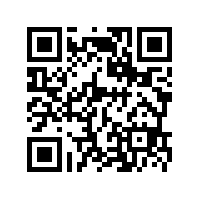 All info om oss, distriktet och vår verksamhet finns på hemsidan. Om du skannar QR-koden här kan du se alla våra lokala kurser och boka dig på en gång. Då vi har ganska högt tryck på våra kurser är det klokt att boka tidigt, men du kan också chansa och komma på drop in, med lite tur finns det platser lediga. Följ oss också på Facebook, där läggs våra aktiviteter upp en efter en.Du har väl inte missat att vi kör en storbanekurs tillsammans med SMC Östergötland den 8–11 augusti? Gå in på www.svmc.se/school och boka din plats redan nu – de går åt fort.Vi ses på vägarna!//Cecilia, ordförande